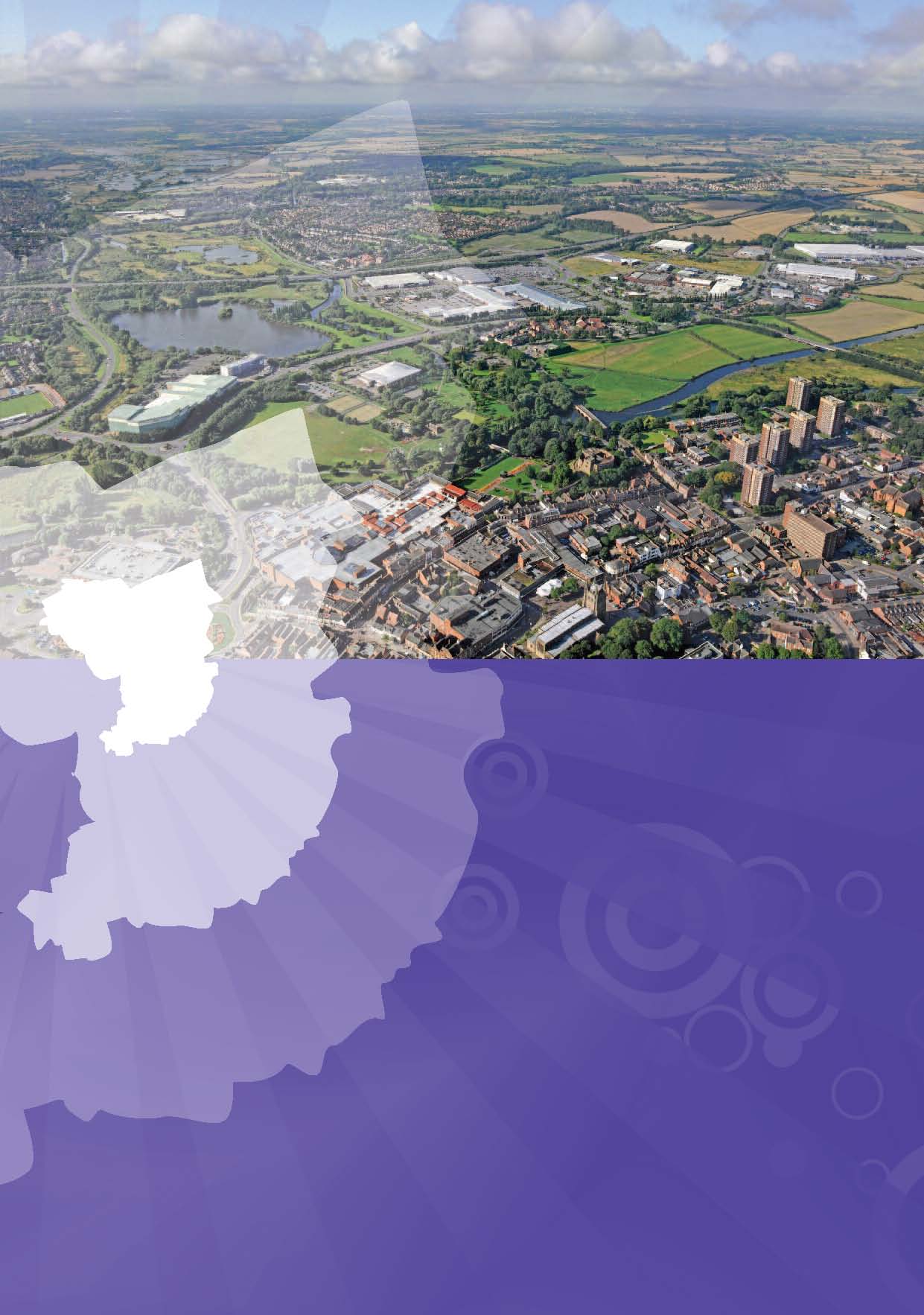 IntroductionThis paper is intended to complement the local plan Monitoring Report and provides additional information on housing delivery in the borough for the period 1st April 2022 to 31st March 2023. At the time of publication, the data herein is the most robust available, however, as it represents estimates at a given point in time it can be subject to change. Information is provided on the following:Progress against the local plan housing target;Progress on sites allocated for housing under local plan policy HG1;Completions in the monitoring year;Proportion of developments on brownfield/greenfield land and local plan/windfall sites; andDelivery on sites with extant planning permission.Information relating to other local plan housing policies, such as affordable housing (HG4) and housing mix (HG5) can be found in the local plan Monitoring Report and details of the council’s five-year supply of housing land can be found in the Tamworth Borough Council five-year housing land supply 2022 to 2027 document.Local plan housing requirementThe local plan establishes Tamworth’s objectively assessed need over the plan period (to 2031) as 6,250 dwellings. The local plan Spatial Strategy for Tamworth sets a target of at least 4,425 dwellings to be delivered within Tamworth over that period with the remaining 1,825 to be delivered outside of Tamworth.Table 1 shows progress towards the delivery of the local plan housing target at the end of 2022/23.Table 1: Housing Provision in Tamworth 01 April 2006 to 31 March 2023Based on the local plan target of an average of 177 dwellings per year, at the end of 2022/23 it is expected that the number of dwellings delivered should be in the region of 3009. Table 1 shows that actual net delivery is ahead of the local plan target. This is the result of a number of years of over delivery in recent years as shown in figure 1 and table 4.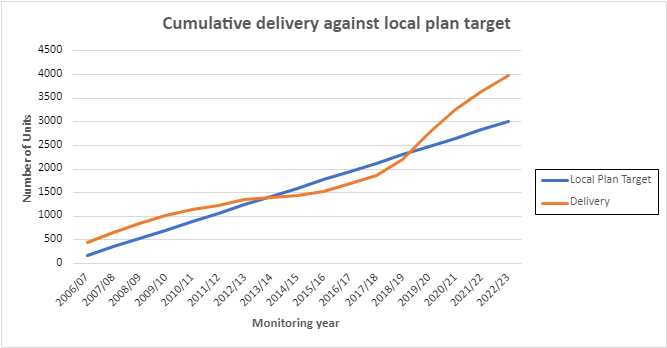 Figure 1: Cumulative Housing DeliveryIt is anticipated that the delivery rate will decrease towards the latter years of the adopted local plan. Despite this, it is predicted that the local plan target of 4,425 will be surpassed based on the projected cumulative delivery (see Figure 2). Further information on projected delivery can be found in the Housing Trajectory in appendix A of the adopted Local Plan.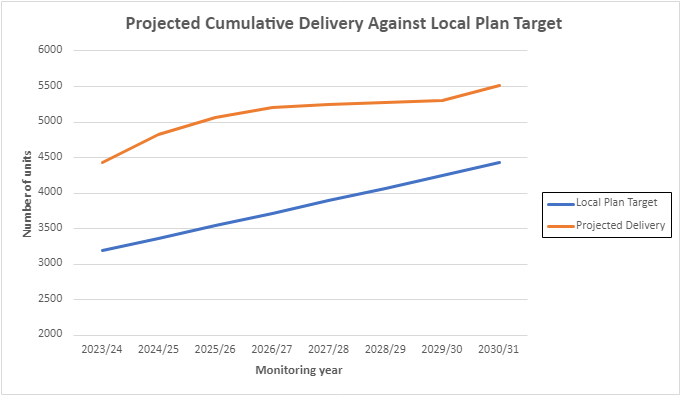   Figure 2: Projected cumulative housing deliveryCompletions in 2022/23 monitoring yearDuring the year 01 April 2022 to 31 March 2023 there were net completions of 358 dwellings within the borough (see table 2 below). Table 2: Completions in 2022/23 Monitoring YearTable 3 shows the distribution of completions across local plan and windfall sites as well as across greenfield and brownfield sites. Table 3: 2022/23 Completions (Net) BreakdownThe net completions figure of 358 is significantly above the Local Plan annual requirement of 177 and is in keeping with previous years delivery rates during the plan period (see table 4 below).Table 4: Comparison to Delivery (Net) in Previous YearsProgress on Local Plan sitesLocal Plan policy HG1 allocates land at 20 sites for housing and a further three sites are allocated for sustainable urban extensions under policy HG2. Of those sites, six have been completed, five are currently under construction, and a further two sites are subject to planning applications. One of the sites is considered unlikely to come forward within the plan period and the remaining nine sites have no progress to date. The current progress of all allocated sites is summarised in table 5 below. Table 5: Progress on Allocated Housing SiteProgress on Permitted SitesTable 6 below lists sites with extant planning permission and the progress on each of those sites as of 31 March 2023.Table 6: Progress on Sites with Planning PermissionSites Completed in the Monitoring YearTable 7 below lists the sites where the permitted residential development is considered to have been completed between 01 April 2022 and 31 March 2023. This includes sites that either had an extant permission at the start of the monitoring year, or were granted planning permission during the year, and where the total number of permitted dwellings are now considered to be completed.       Table 7: Sites Completed During 2022/23Sites Removed from the ListThe following sites have been removed from the monitoring list because the permission has either lapsed or been superseded in the monitoring year.             Table 8: Sites Removed During 2022/23Housing Provision in Tamworth 01 April 2022 to 31 March 2023Dwelling numbersLocal Plan housing requirement 2006 to 20314425Gross completions 01 April 2006 to 31 March 20234224Net completions 01 April 2006 to 31 March 2023404001 April 2022 to 31 March 2023Gross completions359Units lost1Net completions358Net completions 01 April 2006 to 31 March 20234040Permitted dwellings and dwellings under construction as of 31 March 2023985BrownfieldGreenfieldTotalLocal Plan sites17329346Small Windfall (less than 10 dwellings)10313Windfall (10 dwellings or more)000Units lost1Total27332358Year06/0707/0808/0909/1010/1111/1212/1313/1414/1515/1616/1717/1818/1919/2020/2121/2222/23Local Plan2021617934401400627125299438412374346Windfall2485812013013780111526586144111751331043613Total44421619615413879124484888167163332567514404358Site RefSite NameIndicative capacityCurrent position341Land south of St Peter's Close - phase 223Site completed.343 & 344Land off Cottage Farm Road and derelict buildings south of B540454Site completed.  347Phoenix Special Purpose Machines, Hospital Street18Site completed. 348Norris Bros, Lichfield Street20No progress to date.349Arriva bus depot, Aldergate40No progress to date.357Northern part of Beauchamp employment area34No progress to date.358Whitley Avenue35Site completed.387Coton House Farm, Coton Lane77Part of site granted permission for two self-build properties. Application submitted for land including part of the site (0020/2019) for 163 dwellings. Currently under construction. 390Coton Hall Farm, Coton Lane35Site completed. 399Coton's Van Hire/Millfield House, Lichfield Road12No progress to date.406Land north of Coton Lane170Site completed.462Car park off Park Farm Road13No progress to date.488Staffs County Council care home, New Road16Permission granted for 24 dwellings (0334/2021). Currently under construction. 496Seaton Hire Ltd and land to the south of Wilnecote Lane14No progress to date.507, 508 & 509Club, Spinning School Lane, former magistrate's court and police station and youth centre, Albert Road74No progress to date.521Former railway goods yard, Wilnecote30No progress to date.541Land adjacent to Tame Valley Alloys26No progress to date.550Solway Close26Outline application for 20 dwellings currently held in abeyance (0424/2015).591 & 593Co-op filling station and land to the west22Permission granted for western part of the site for mixed use scheme including 14 apartments (0443/2016) which has expired. NAFormer golf course SUE site1100Outline permission granted for 1100 dwellings. Reserved matters approved for 1022 dwellings. Development has commenced.NAAnker Valley SUE site535Permission granted for 535 dwellings. Development has commenced.NADunstall Lane SUE site723Outline consent granted for up to 800 dwellings (0308/2016). Reserved matters approved for 405 dwellings (0249/2018) and 395 dwellings (0433/2019). Development has commenced. ReferenceSite LocationSourceBrownfield or GreenfieldTenurePermission TypeDate of PermissionSite Area (ha)Total UnitsUnits Not StartedStarts in YearUnder ConstructionFinishes in Current YearTotal FinishesUnits LostUnits Lost in Current Year0025/200261-63 High Street, DosthillSWBrownfieldPrivateFull09/06/20030.08800800000435/2015 & 0331/2018Land South of Ashby Road (Anker Valley)LPGreenfieldPrivateRM27/04/201632.79555043414255100Various permissionsFormer Municipal Golf CourseLPGreenfieldPrivateRMVarious10.2710224505075179552000027/2017Land off Coton Lane, Tamworth (Windmill Farm)LPGreenfieldPrivateRM07/06/20177.911700004170000235/201748 Tamworth Road, DosthillSWGreenfieldPrivateFull26/09/20170.05110000000355/2017Land adjacent 59 Fazeley RoadSWBrownfieldPrivateFull15/11/20170.05220000000466/201715 - 16 Hospital StreetSWBrownfieldPrivateFull04/12/20170.02400311000263/2018Rear of The Old Bungalow, The DellSWGreenfieldPrivateFull02/07/20180.04110000000260/201819 Sykesmoor, StonydelphSWGreenfieldPrivateFull31/07/20180.02110000000119/2018Land Adjacent to 397 Wilnecote LaneSWGreenfieldPrivateFull01/08/20180.03220000000249/2018 & 0433/2019Land at Dunstall Farm, Dunstall Lane, LPGreenfieldPrivateRM04/10/201856800617550321515000403/2018Land adjacent to 12 Goldsborough, Stonydelph, SWBrownfieldPrivateFull30/11/20180.03110000000506/2018Kings Gambit, 10 Hodge Lane, Amington, SWGreenfieldPrivateFull25/01/20190.09110000000451/20186 - 9 Ladybank, HollowaySWBrownfieldPrivateFull06/02/20190.12990000000048/20191a Thurne, BelgraveSWGreenfieldPrivateFull27/03/20190.03101100000261/2018Land adjoining Alders Cottage, Alders LaneSWGreenfieldPrivateFull05/06/20190.18330000000212/2019Land rear of 226 Tamworth Road, AmingtonSWGreenfieldPrivateOut10/07/20190.09220000000061/2019Woodcroft, 130 Lichfield RoadSWBrownfieldPrivateFull04/09/20190.41330000000066/2019St Catherine's Community Church, 104 Tamworth Road, Two GatesSWBrownfieldPrivateFull04/09/20190.05202022000085/2019Spring Tree Rest Home, 433 Watling Street, Two GatesBrownfieldPrivateFull04/09/20190.22000000000208/2019Land adjacent 251 Tamworth Road, AmingtonSWGreenfieldPrivateFull19/09/20190.03101011000217/20198 Offa StreetSWBrownfieldPrivateFull17/10/20190.04500055100429/2019Land Adjacent to 16 Bradford StreetSWBrownfieldPrivateFull18/12/20190.05220000000452/2019Land to rear of 26 Comberford RoadSWGreenfieldPrivateFull14/01/20200.07110000000484/2019Adjacent 3 Ragley CloseSWGreenfieldPrivateFull03/02/20200.19200022000533/2019Kings Gambit, 10 Hodge LaneSWGreenfieldPrivateFull04/02/20200.07110000000558/2019282a Tamworth Road, AmingtonSWGreenfieldPrivateFull10/02/20200.05110000000543/2019Land to the rear of the leys House, Barbara StreetSWGreenfieldPrivateFull25/02/20200.09202022000008/2020Land rear of 226 Tamworth Road, AmingtonSWGreenfieldPrivateFull27/03/20200.11202022000397/2020Land to rear of 26 Comberford RoadSWGreenfieldPrivateFull02/12/20200.06101011000432/2020Land Adjacent to Kilchattan, Lichfield RoadSWGreenfieldPrivateFull05/02/20210.03110000000447/202021-22 Church StreetSWBrownfieldPrivateFull04/02/2021110000000396/2020Land Adjoining Malham House, Malham Road, StonydelphSWGreenfieldPrivateFull21/12/20210.05110000000371/2020Rear of 35 Clifford Street, GlascoteSWGreenfieldPrivateFull16/11/20200.11101100000107/202016 Bradford StreetSWBrownfieldPrivateFull18/05/20200.03202022000123/2020Land adjacent 12 Goldsborough, StonydelphSWBrownfieldPrivateFull30/06/20200.03202020000126/202036 Brook Avenue, WilnecoteSWGreenfieldPrivateFull16/06/20200.05110000000156/2020Land off Hospital StreetLPBrownfieldPrivateFull17/09/20200.332002002020000220/2020Rear of The Old Bungalow, The DellSWGreenfieldPrivateFull29/09/20200.04101100000323/20194 and 6 Woodhouse Lane, AmingtonSWBrownfieldPrivateFull09/04/20200.141201201212200553/2019The Red Lion Inn, Quarry Hill, WilnecoteSWBrownfieldPrivateFull18/05/20200.12303033000020/2019Coton House Farm, Coton LaneLPGreenfieldPrivateFull11/03/20214.7414113011477000006/202191 Sharpe Street, AmingtonSWGreenfieldPrivateFull11/02/20210.03101011000159/2020Woodcroft, 130 Lichfield RoadSWBrownfield PrivateFull13/11/20200.41000000000033/2021Land Adjacent to 19 Gresley, GlascoteSWGreenfieldPrivateFull01/03/20210.01110000000426/20202 Heath StreetSWBrownfieldPrivateFull04/06/20210.02330000000229/202141 Albert RoadSWBrownfieldPrivatePN15/06/20210.02303033000232/202142 Albert RoadSWBrownfieldPrivatePN15/06/20210.02303033000242/2021148 High Street, DosthillSWBrownfieldPrivateFull03/08/20210.04110000000207/2021Amington House, The Green, AmingtonSWBrownfieldPrivateFull26/08/2021220000000273/2021Dunstall Farm Cottage, Dunstall LaneLPBrownfieldPrivateFull23/09/20210.06220000000189/2021Caledonian, GlascoteSWBrownfieldPrivateFull06/10/20210.15550000000405/202128 Roach, DosthillSWBrownfieldPrivateFull26/10/20210.01102022110502/202121A Lichfield StreetSWBrownfieldPrivateCoU19/01/20220.00-100000000519/2021Land North of 114 Hockley Road,
WilnecoteSWBrownfieldPrivateFull21/01/20220.02101100000334/2021Tamworth Day Care Centre, Hockley Road, WilnecoteLPBrownfieldPrivateCoU02/03/20220.34240242400000016/202214 Westmorland CloseSWBrownfieldPrivateCoU02/03/20220.02-100000110550/20211 Doriscroft, Dog Lane, Amington
SWBrownfieldPrivateFull04/12/20220.13220000000134/202273 Wigginton RoadSWBrownfieldPrivateCoU05/11/20220.12110000000090/2022Land off Bonehill Road SWGreenfieldPrivateFull09/06/20220.22909900000231/202276 Tamworth Road, Amington
SWBrownfieldPrivateFull15/08/20220.06110000000272/2022Northcote, 103 Fazeley Road
SWBrownfieldPrivateFull18/08/20220.03110000000272/2021Land at Dosthill Road, Tamworth (Cottage Farm Road)LPGreenfieldPrivateFull31/08/20221.023717202000000322/202226 Bridge Cottage, Bridge Street, AmingtonSWBrownfieldPrivateFull09/01/2022-101100000466/202215 & 15A Tamworth Road, Amington 
SWBrownfieldPrivateCoU30/01/20230.03110000000464/202213 Victoria Road SWBrownfieldPrivateCoU02/01/20230.04110000000379/2022The Three Tuns, 15 Lichfield StreetSWBrownfieldPrivateFull02/10/20230.08330000000001/202323 & 25 Dosthill Road, Two GatesSWBrownfieldPrivateCoU23/03/20230.09-20000000ReferenceSite LocationSourceBrownfield or GreenfieldTenurePermission TypeDate of PermissionSite Area (ha)Total UnitsUnits Lost0405/202128 Roach, DosthillSWBrownfieldPrivateFull26/10/20210.01100006/202191 Sharpe Street, AmingtonSWGreenfieldPrivateFull11/02/20210.03100156/2020Land off Hospital StreetLPBrownfieldPrivateFull17/09/20200.332000397/2020Land to rear of 26 Comberford RoadSWGreenfieldPrivateFull02/12/20200.06100543/2019Land to the rear of the Leys House, Barbara StreetSWGreenfieldPrivateFull25/02/20200.09200232/202142 Albert RoadSWBrownfieldPrivatePN15/06/20210.02300229/202141 Albert RoadSWBrownfieldPrivatePN15/06/20210.0230ReferenceSite LocationSourceBrownfield or GreenfieldTenurePermission TypeDate of PermissionTotal UnitsUnits LostReason0212/2019Land rear of 226 Tamworth Road, AmingtonSWGreenfieldPrivateOut10/07/20190.092Superseded 0235/201748 Tamworth Road, DosthillSWGreenfieldPrivateFull26/09/20170.051Expired0263/2018Rear of The Old Bungalow, The DellSWGreenfieldPrivateFull02/07/20180.041Superseded 0403/2018Land adjacent to 12 Goldsborough, StonydelphSWBrownfieldPrivateFull30/11/20180.031Superseded 0506/2018Kings Gambit, 10 Hodge Lane, AmingtonSWGreenfieldPrivateFull25/01/20190.091Expired0533/2019Kings Gambit, 10 Hodge Lane, AmingtonSWGreenfieldPrivateFull04/02/20200.071Expired0429/2019Land Adjacent to 16 Bradford StreetSWBrownfieldPrivateFull18/12/20190.052Superseded 0452/2019Land to rear of 26 Comberford RoadSWGreenfieldPrivateFull14/01/20200.071Superseded 0355/2017Land adjacent 59 Fazeley RoadSWBrownfieldPrivateFull15/11/20170.052Expired0260/201819 Sykesmoor, StonydelphSWGreenfieldPrivateFull31/07/20180.021Expired0261/2018Land adjoining Alders Cottage, Alders LaneSWGreenfieldPrivateFull05/06/20190.183Expired0558/2019282a Tamworth Road, AmingtonSWGreenfieldPrivateFull10/02/20200.051Expired